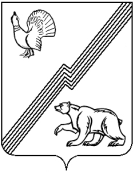 АДМИНИСТРАЦИЯ ГОРОДА ЮГОРСКАХанты-Мансийского автономного округа – Югры ПОСТАНОВЛЕНИЕот ________________                                                                               № ______О внесении изменений в постановлениеадминистрации города Югорска от 29.12.2020 № 2006 «Об утверждении Порядка возмещения расходов,связанных со служебными командировкамируководителей и работниковмуниципальных учреждений»В соответствии со статьей 168 Трудового кодекса Российской Федерации, с целью определения единого порядка возмещения расходов, связанных со служебными командировками руководителей и работников муниципальных учреждений:1. Внести в приложение к постановлению администрации города Югорска от 29.12.2020 № 2006 «Об утверждении Порядка возмещения расходов, связанных со служебными командировками руководителей и работников муниципальных учреждений» (с изменениями от 21.04.2021        № 556-п, от 12.07.2021 № 1297-п, от 09.12.2021 № 2351-п, от 05.04.2022 № 657-п) следующие изменения:1.1. Пункт 12 изложить в следующей редакции:«12. Расходы по найму жилого помещения (кроме случая, когда направленному в служебную командировку работнику предоставляется бесплатное помещение) возмещаются в пределах фактических документально подтвержденных расходов, но не свыше 4 500 рублей в сутки, водителям муниципального казенного учреждения «Служба обеспечения органов местного самоуправления» не свыше 5 500 рублей в сутки, а руководителям учреждений не свыше 6 000 рублей в сутки.».1.2. Абзац первый пункта 13 изложить в следующей редакции:«13. Расходы на выплату суточных устанавливаются в размере 500 рублей за каждый день нахождения в служебной командировке, для водителей муниципального казенного учреждения «Служба обеспечения органов местного самоуправления» в размере 700 рублей за каждый день нахождения в служебной командировке.».2. Опубликовать постановление в официальном сетевом издании города Югорска и разместить на официальном сайте органов местного самоуправления  города Югорска.3. Настоящее постановление вступает в силу после его официального опубликования.Глава города Югорска                                                             А.Ю. Харлов